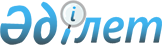 О присвоении наименования "Бирлик" улице без названия в городе Талгар напротив улицы "Исатая Тайманулы"Решение маслихата Талгарского района Алматинской области от 15 июля 2011 года N 49-287 и постановление акимата Талгарского района Алматинской области от 15 июля 2011 года N 07-539. Зарегистрировано Управлением юстиции Талгарского района Департамента юстиции Алматинской области 26 августа 2011 года 2-18-132      Примечание РЦПИ:

      В тексте сохранена авторская орфография и пунктуация.      

На основании подпункта 5-1) статьи 12 Закона Республики Казахстан "Об административно-территориальном устройстве Республики Казахстан" от 08 декабря 1993 года, подпункта 4) пункта 1 статьи 6 Закона Республики Казахстан "О местном государственном управлении и самоуправлении в Республике Казахстан" от 23 января 2001 года, учитывая мнение жителей города Талгар, согласно письма акима города Талгар N 515 от 04 мая 2011 года и согласования ономастического совета при акимате района N 1 от 25 февраля 2011 года, Талгарский районный маслихат РЕШИЛ и Талгарский районный акимат ПОСТАНОВИЛ:



      1. Присвоить наименование "Бирлик" улице без названия в городе Талгар напротив улицы "Исатая Тайманулы".



      2. Контроль за исполнением настоящего совместного решения и постановления возложить на акима города Талгар Кожахметова Адайбека Уалиевича.



      3. Настоящее совместное решение и постановление вводится в действие по истечении десяти календарных дней после официального опубликования.      Председатель сессии

      районного маслихата                        М. Боранбаева      Временно исполняющий

      обязанности секретаря

      районного маслихата                        К. Махатов      Аким района                                Т. Умралиев
					© 2012. РГП на ПХВ «Институт законодательства и правовой информации Республики Казахстан» Министерства юстиции Республики Казахстан
				